Nishar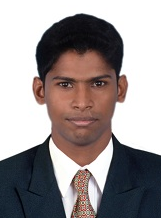 Nishar.250501@2freemail.com OBJECTIVE                                                                                      A Postgraduate in Business Administration with Commerce degree, looking for a challenging career with leading corporate of esteemed environment, which will help me to explore myself fully and realize my potential, willing to work as a key player in challenging & creative environment.MY IMMEDIATE SEARCHSeeking an opportunity in the field of Accounts & FinancePROFESSIONAL QUALIFICATIONMBA (Master of Business Administration) - Specialized in Finance and Marketing from Anna University, Tamil Nadu, India (2013-2015)EDUCATIONAL QUALIFICATIONB.com (Bachelor of Commerce), from Madras University, Chennai, Tamil Nadu, India (2009-2012)PROJECT EXPERIENCEDone PG project in the topic of “A Study On Day Of The Week Effect In Indian Stock Market”KNOWLEDGE OF ACCOUNTINGJournal EntriesDepreciationPrepaymentAccrued ExpensesAccounts PayableAccounts ReceivableBank Reconciliation StatementPERSONAL TRAITSExcellent communication skillsGood analytical skillsGood organizational skillsProblem solving skillsInterpersonal skillsKeen observerTrustworthySmart working abilityMultitaskerAbility to work in team as well as individuallyPositive thinking and hardworkingCOMPUTER SKILLSTally 9Ms-Office 2013 (Word, Excel, Power point, etc.,)LANGUAGES KNOWN English, Tamil, Hindi (Beginner)PERSONAL INFORMATIONDate of Birth    		:	25th April 1992Age 		             : 	23Sex		             	: 	MaleMarital Status  		: 	SingleNationality       		: 	Indian